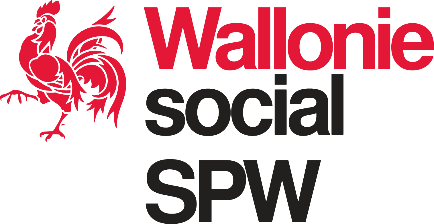 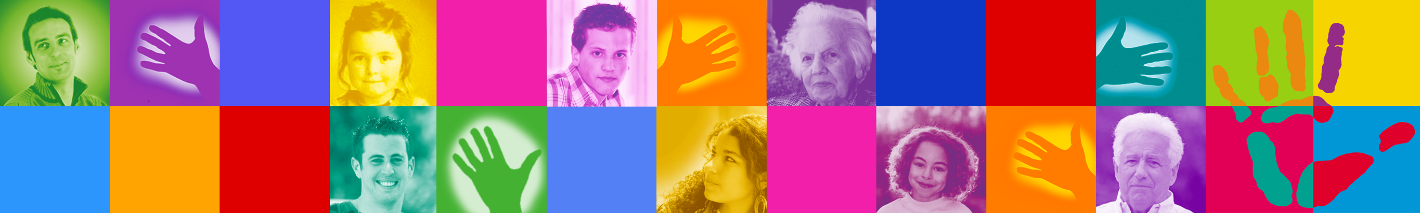 Accueil des Gens du voyageAide exceptionnelle en infrastructuresAppel à projets 2019Formulaire de candidatureCe formulaire de candidature, accompagné de la délibération du Collège communal, sera adressé par courriel à l’adresse : dics@spw.wallonie.be au plus tard pour le 30 septembre 2019.Identité du demandeurNom de la commune : Nom de la personne de contact :Fonction :Coordonnées :Courriel : Téléphone : Adresse : Motivation de la demande de candidatureDécrivez votre contexte local, en ce compris votre situation géographique au regard des déplacements habituels des Gens du voyage : Expliquer les problèmes auxquels votre commune est confrontée en matière d'accueil des Gens du voyage ?Une réflexion concertée est-elle menée en matière d'accueil des Gens du voyage avec les acteurs locaux ?OuiNonSi oui, cette réflexion a-t-elle abouti à des initiatives ? Expliquez :Quelles solutions d'investissement envisageriez-vous ?L’acquisition d’un terrain ;L’extension d’un terrain existant (par exemple agrandissement de l’aire d’accueil ou ouverture de celle-ci en période hivernale) ;L’aménagement d’un terrain ;L’équipement d’un terrain.Expliquez :La commune a-t-elle déjà répondu à d'autres appels à projets en lien avec cette problématique ou bénéficié d'une subvention pour l'aménagement d'une aire d'accueil ? OuiNonSi oui, expliquez en quoi votre candidature est cohérente et complémentaire par rapport au projet précédent ?SignaturesFait à                        le               Le/la Bourgmestre,Le/la Directeur/trice général/e,